广东省地方标准DB 44/T XXXX—XXXX科技咨询服务机构能力建设指南Guidance for capacity building of science and technology service organizationsXXXX - XX - XX发布XXXX - XX - XX实施广东省市场监督管理局  发布前言本文件按照GB/T 1.1—2020《标准化工作导则  第1部分：标准化文件的结构和起草规则》的规定起草。本文件由广东省科技基础平台中心提出。本文件由广东省科学技术厅归口。本文件起草单位：广东省科技基础平台中心。本文件主要起草人：范围本文件提出了广东省科技咨询服务机构定义、类型、基本原则、能力建设目标、主要内容和实施路径。本标准适用于广东省行政区域内科技咨询服务机构能力建设工作。规范性引用文件下列文件中的内容通过文中的规范性引用而构成本文件必不可少的条款。其中，注日期的引用文件，仅该日期对应的版本适用于本文件；不注日期的引用文件，其最新版本（包括所有的修改单）适用于本文件。DB44/T 1987-2017  科技咨询服务管理规范术语和定义
科技咨询服务机构 science and technology service organization科技咨询服务机构是指专门为政府部门、企事业单位和各类社会组织的决策、运作等科技活动提供智力服务的机构，其服务内容主要包括科技战略规划、科技评估、科技项目管理、科技信息、科技培训等内容。科技咨询服务机构能力  science and technology service organization’s capacity科技咨询机构系统地应用科学知识、现代技术手段和分析方法向委托方提供科技咨询服务，满足用户需求并保障服务后续跟进的能力程度，表现出来的专业素养、真实绩效水平和综合影响力。建设原则科学性以科学理论为指导，顺应科技发展趋势，力求全面、客观的反映新时代对科技咨询服务机构核心能力发展要求。适用性在梳理总结科技咨询服务机构通用能力基础上，提出了通用性能力建设内容，也针对不同类型的科技咨询服务机构提出能力建设重点和方向，提出了专有能力建设内容，具有操作性和实践应用性。前瞻性以推动科技咨询服务机构可持续高质量发展为方向，引导科技咨询服务机构不断提升发展潜力，逐步建立与经济社会长远发展相适应的能力体系。建设目标通过提出科技咨询服务机构的能力建设目标、建设内容和实施路径，引导各类科技咨询服务机构不断提升专业能力，促进科技咨询服务机构支撑政府服务能力得到有效发挥，实现科技咨询服务机构高水平、高效能、可持续性发展。科技咨询服务机构类型科技管理决策咨询机构科技管理决策咨询机构开展战略管理、组织架构设计、人力资源管理、项目管理等工作，为科技挂历决策提供科学、正确的咨询服务方案。科技评估机构科技评估机构按照合理、规范的程序，对政策、计划、项目、技术、机构、人员等科技活动及其相关责任主体开展专业化的评估、咨询等服务。科技项目招投标代理机构科技项目招投标代理机构受招标人委托，在科技项目招投标活动中组织招标、开标、评标等工作并提供科技咨询服务。科技情报机构科技情报机构利用科技文献、科技成果等科技资源，开展信息采集、数据挖掘、情报分析等手段，提供战略情报、竞争情报、前沿技术情报、科技安全情报等服务。知识产权服务机构知识产权服务机构受知识产权管理机构委托，开展知识产权信息及其他数据文献资源搜集、整理、分析工作，跟踪知识产权动态，提供专利代理、商标代理、品牌服务、技术成果转移转化等服务。其他咨询服务机构除上述科技管理决策咨询机构、科技评估机构、科技招投标机构、科技情报机构、知识产权服务机构之外的科技咨询服务机构。建设内容通用能力法人治理能力法人治理能力是指科技咨询服务机构是独立法人，能够建立健全并持续优化内部治理结构和管理制度体系，有效开展决策并形成良好治理的能力，包含但不限于内部组织架构、内部管理制度体系、内部决策咨询程序等。可持续发展能力可持续发展能力是指科技咨询服务机构能够保持长期稳定发展状态，能够持续为社会提供科技咨询服务，创造自身价值的能力，包含但不限于资源开发、服务创新、公信力等。组织管理能力组织管理能力是指科技咨询服务机构能够有效动员、协调整合资源，优化管理，完成既定任务目标的能力，包含但不限于财务管理、人力资源管理、品牌管理、风险管理等。协同合作能力协同合作能力是指科技咨询服务机构与其他多元主体建立良好关系的能力，包含但不限于多主体合作、资源协同共享、行业合作推广等。科技创新能力科技创新能力是科技咨询服务机构为满足创新主体专业化服务的需要而对自身提供的服务内容和方式进行不断改进和持续创新的能力，包含但不限于信息获取能力、研发投入能力、科研队伍稳定等。专有能力科技管理决策咨询科技管理决策咨询结构的专有能力包含但不限于:a)科技政策学习能力；b)科技战略规划能力；c)科技决策征询与建言能力；d)科技项目管理能力；e)人力资源管理能力；f)科技创新服务能力；g)科学普及能力。科技评估机构科技评估机构专有能力包含但不限于：a)理论构建与创新能力；b)政策研究与掌控能力；c)标准制定与执行能力；d)调研分析与综合能力；e)趋势预警与预报能力。科技项目招投标机构科技招投标机构专有能力包含但不限于:a)独立编制招投标文件；b)组织评标活动专业能力；c)科技项目研究工作经验；d)熟悉招投标法律法规；e)提供行业信息能力。科技情报机构科技情报机构专有能力包含但不限于:a)科技情报信息采集能力;b)数据挖掘和情报分析能力;c)提供情报的时效性；d)学术交流与合作;e)产学研合作能力。知识产权事务机构知识产权事务机构专有能力包含但不限于：a)专利代理能力;b)商标代理能力;c)品牌服务能力;d)技术成果转移转化能力。实施路径党建引领党建引领是指各级党组织对科技咨询服务机构开展指导和统筹协调，发挥科技咨询服务机构党组织的战斗堡垒作用和党员先锋模范作用，推动党建工作和业务工作融合发展。政府支持政府支持是指政府为推动科技咨询服务机构发展，促进科技进步、科技成果转化、产学研合作等开展的政策扶持、资金支持、培育促进、业务管理等活动。8.2.1 完善政策服务体系，制定税收减免、风险补偿、贴息、奖励、政策性担保、用地、融资、人才方面的优惠政策，大力支持科技咨询服务机构发展。8.2.2 优化创新生态环境，开展科技咨询服务试点示范，设立示范科技咨询服务机构认定标准。8.2.3 加大对科技咨询服务的宣传力度，表彰做出优异成绩的咨询机构和个人，通过表彰、测评等方式给予信用与资源的扶持。创新服务创新服务是指科技咨询服务机构的创新激励、创新研发能力，通过建立创新激励机制，鼓励员工不断分享和产生新想法，引入新的创新模式、创新路径和创新方法。人才队伍建设建立一支稳定的科技咨询服务人才团队，具备主动性、专业性强的复合型人才结构。通过专业培训、专题研讨等方式，提升服务意识和新时期的信息搜集、研究处理、加工能力，打造服务品牌。信息化工具利用大数据技术、信息技术、互联网技术进行数据信息挖掘、分析、智能推荐，为科技咨询服务提供有效的信息支撑。持续学习持续学习是指科技咨询服务机构通过发挥主观能动性，建立学习型机构文化，持续组织机构从业者与时俱进不断学习新技能、新知识，提升科技咨询服务能力。质量控制建立健全科技咨询服务的质量控制体系，可通过构建专家咨询制度、定期抽查制度等方式，不断加强科技咨询服务能力建设。参考文献[1]甄乾,张勇.大数据时代的科技查新服务能力建设[J].甘肃科技,2022,38(4):42-48.[2]蒋智慧,桂阳,曹高辉.科技咨询机构服务能力评价指标体系构建研究[J/OL].知识管理论坛,2022,8(3):183-192[2024-04-08].http://www.kmf.ac.cn/p/343/.[3]DB44/T 2368—2022 社会组织能力建设指南.[4]张梅湘,黄岩丽.提高天津市科技咨询机构服务能力的对策与建议[J].天津科技，2017,44(1):18-20.[5]黄彩彩.唐志荣.大数据时代科技评估机构的功能与发展对策[J].天津科技，2022,49(增刊):78-80.[6]张军军,魏晔.地方科技评估机构发展现状及对策研究[J].图书情报导刊,2022,7(2):74-77.[7]周晓英,张萍.科技情报机构服务资源高端平台建设的思考[J].数字图书馆论坛，2021(12)：2-8.[8]GB/T 33250—2016 科研组织知识产权管理规范.[9]杨洁.科技项目招标代理机构路在何方?[J].今日科技, 2005,(05):9-10.[10]欧凤鸣.科技项目招标过程的质量控制初探[J].广东科技,2011,( 20 ):55-56.[11]赵旭峰,张佩,胡铂,董粤,安第斯,童天乐.中国投资(中英文). 2024(Z1):16-17.ICS  CCS  点击此处添加CCS号 44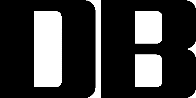 